Landsting/regioner som arbetar med eFrikort och är med i gemensam instansNedan grönmarkerade landsting och regioner arbetar med eFrikort och är med i gemensam instans. Detta innebär att vi kan ta del av varandras högkostnadsuppgifter.Halland är blåmarkerad men kommer från den 23-24 maj 2018 att vara med i den gemensamma instansen.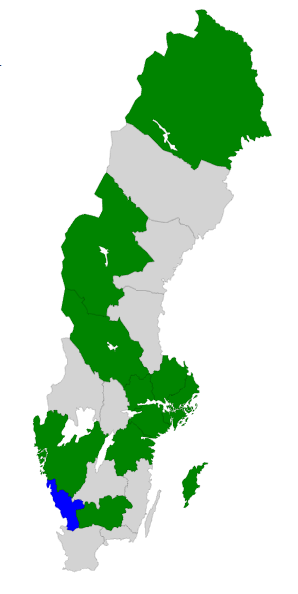 Övriga Landsting/regioner utöver Region HallandStockholms läns Landsting Region GotlandRegion Jämtland HärjedalenRegion VästmanlandLandstinget DalarnaLandstinget SörmlandRegion KronobergRegion ÖstergötlandRegion UppsalaVästra GötalandsregionenRegion Norrbotten